KUPNÍ SMLOUVAuzavřená na základě výsledku zadávacího řízení pro zadání veřejné zakázky:„ReactEU-98-Cheb_Prostorová dezinfece – část 2 – Chemické aerosolové dezinfekce“Smluvní strany:Karlovarská krajská nemocnice a.s. se sídlem: 			Bezručova 1190/19, 360 01 Karlovy VaryIČO: 				26365804DIČ: 				CZ26365804 bankovní spojení: 		XXXXXXXXXXčíslo účtu: 	 		XXXXXXXXXXzastoupený:  			MUDr. Josefem Märzem, předsedou představenstva				Ing. Martinem Čvančarou, MBA, členem představenstvaspolečnost zapsaná v obchodním rejstříku vedeném Krajským soudem v Plzni, oddíl B, vložka 1205na straně jedné jako kupující (dále jen “kupující”) aStanislav Kotlárse sídlem / místem podnikání	Čelakovická 3267, 40747 VarnsdorfIČO: 				01342690DIČ:				CZ8102082395bankovní spojení: 		XXXXXXXXXX číslo účtu:			XXXXXXXXXXzastoupený:			Stanislavem Kotláremspolečnost zapsaná na Živnostenském úřadu ve Varnsdorfu, Č.j.: MUVA 13429/2022DobSa, Sp. značka: SČZÚna straně druhé jako prodávající (dále jen „prodávající“)kupující a prodávající dále též společně označováni jako „smluvní strany“, níže uvedeného dne, měsíce 
a roku uzavírají podle ustanovení § 2079 a násl. zákona č. 89/2012 Sb., občanský zákoník, ve znění pozdějších předpisů (dále jen „občanský zákoník“) tuto kupní smlouvu (dále též „smlouva“ nebo „kupní smlouva“).VZHLEDEM K TOMU, ŽE:Kupující má zájem na uzavření této kupní smlouvy, jejímž předmětem je dodávka 2 ks chemické aerosolové dezinfekce pro Karlovarskou krajskou nemocnici a.s., nemocnici v Chebu za podmínek stanovených touto smlouvou a zadávacími podmínkami, které byly podkladem pro nadlimitní řízení na veřejnou zakázku „ReactEU-98-Cheb_Prostorová dezinfekce – část 2 – Chemické aerosolové dezinfekce“ (dále jen „veřejná zakázka“) zahájenou dle zákona 
č. 134/2016 Sb., o zadávání veřejných zakázek, ve znění pozdějších předpisů (dále jen „ZZVZ“) dne 6. května 2022 odesláním Oznámení o zahájení zadávacího řízení k uveřejnění ve Věstníku veřejných zakázek pod evidenčním číslem Z2022-017877  (dále jen „zadávací řízení“); a Prodávající je právnickou osobou - obchodní společností / fyzickou osobou podnikající (upraví prodávající dle skutečnosti). Prodávající prohlašuje, že informace o něm obsažené ve veřejném rejstříku ke dni podpisu této smlouvy jsou aktuální a odpovídají skutečnému stavu; aProdávající prohlašuje, že je oprávněn k plnění předmětu smlouvy; aProdávající má zájem na uzavření této kupní smlouvy, to vše za podmínek stanovených touto smlouvou a zadávacími podmínkami, které byla podkladem pro v bodě (A) uvedené otevřené zadávací řízení (dále jen „zadávací podmínky“), a Prodávající je vybraným dodavatelem veřejné zakázky v zadávacím řízení; aSmluvní strany mají zájem uzavřít tuto kupní smlouvu a upravit si tak smluvní vztahy vyplývající ze shora uvedeného, to vše za podmínek stanovených touto smlouvou; aProjekt je spolufinancován Evropskou unií v rámci reakce Unie na pandemii COVID-19, Specifický cíl: 6.1, Prioritní osa IROP: 06.6 REACT-EU, výzva č. 98, Název projektu: Zdravotnická technika ReactEU – Cheb, projekt I, Registrační číslo projektu: CZ.06.6.127/0.0/0.0/21_121/0016269.BYLO DOHODNUTO NÁSLEDUJÍCÍ:Předmět smlouvyPředmětem této smlouvy je závazek prodávajícího za níže uvedenou kupní cenu (viz článek 2 této smlouvy) dodat kupujícímu přístroj – chemickou aeroslovou dezinfekci - specifikovaný v Příloze č. 1, která je nedílnou součástí této smlouvy, převést na kupujícího vlastnické právo k předmětnému zboží, a závazek kupujícího uhradit prodávajícímu kupní cenu ve výši a způsobem uvedeným v článku 2 této smlouvy.Prodávající se zavazuje dodat předmět smlouvy kupujícímu v prvotřídní kvalitě, ve stavu odpovídajícímu této smlouvě, zadávací dokumentaci veřejné zakázky, nabídce prodávajícího podané v rámci zadávacího řízení, právním předpisům a technickým normám.Předmětem smlouvy je dodávka nového přístroje a provádění záručního servisu po dobu 2 let.Předmět plnění zahrnuje jak dodávku zdravotnických přístrojů, vybavení a zařízení s požadovanými technickými parametry do místa určení, tak jejich montáž, instalaci, konfiguraci, ekologickou likvidaci obalů a odpadu, uvedení do provozu, předvedení funkčnosti a instruktáž obsluhy osobou k tomu oprávněnou. Dodavatel dopraví, složí a instaluje dodávané zdravotnické přístroje, vybavení a zařízení až na konkrétní místo určení v souladu s příslušnou projektovou dokumentací.Předmět plnění dále zahrnuje:prohlášení o shodě dle zákona č. 89/2021 Sb., o zdravotnických prostředcích a o změně zákona č. 378/2007 Sb., o léčivech a o změnách některých souvisejících zákonů (zákon 
o léčivech), ve znění pozdějších předpisů (dále jen „ZZP“); případně dle zákona č. 22/1997 Sb., o technických požadavcích na výrobky a o změně a doplnění některých zákonů, ve znění pozdějších předpisů;1x návod na obsluhu v tištěné podobě a 1x v elektronické podobě na USB flash disku v českém jazyce a 1x návod v originálním jazyce výrobce, pokud jsou pro užívání předmětu koupě potřeba,instruktáž obsluhy k používání dodaného zařízení osobou k tomu oprávněnou dle ZZP, včetně vyhotovení protokolu o provedení instruktáže,provádění pravidelných bezpečnostně technických kontrol a revizí dle ZZP, dále seřizování, provádění kontrol a dalších činností dle pokynů výrobce a právních předpisů, které se 
k zajištění bezpečnosti a funkčnosti přístrojového vybavení vztahují (dále jen „BTK“);součástí BTK je validace a kalibrace, pokud jsou pro užívání předmětu koupě potřeba, další příslušnými právními předpisy stanovená dokumentace,seznam příslušenství a spotřebního materiálu k dodanému zařízení včetně katalogových čísel, pokud jsou pro užívání předmětu koupě potřeba,poskytnutí nevýhradní a místně neomezené licence pro software využívaný přístrojovým vybavením po dobu oprávnění k výkonu majetkových práv prodávajícího, pokud jsou pro užívání předmětu koupě potřeba,aktualizace a údržba systémového SW u přístrojového vybavení po dobu, kdy je poskytován servis dle smlouvy, pokud jsou pro užívání předmětu koupě potřeba.(vše uvedené v odst. 1.1. až 1.5. této smlouvy dále jen „předmět smlouvy“ nebo „zboží“ nebo „přístroj“).kupní Cena a platební podmínkyKupní cena předmětu smlouvy dle této smlouvy byla stanovena na základě nabídky prodávajícího podané v rámci zadávacího řízení a činí:celková cena bez DPH	138.000,- KčDPH (21%)	28.980,- Kčcelková cena včetně DPH	166.980,- KčSmluvní strany se dohodly, že kupní cena bude uhrazena následujícím způsobem:Platba za dodání předmětu smlouvy bude provedena v české měně, na základě prodávajícím vystaveného daňového dokladu po dodání předmětu koupě, jeho montáži, instalaci a instruktáži obsluhy se splatností 30 kalendářních dnů ode dne prokazatelného doručení řádného daňového dokladu na adresu kupujícího uvedenou v záhlaví této smlouvy. Daňový doklad musí obsahovat náležitosti daňového dokladu stanovené zákonem č. 235/2004 Sb. – o dani z přidané hodnoty, ve znění pozdějších předpisů (dále jen „zákon 
o DPH“) a zákonem č. 563/1991 Sb. – o účetnictví, ve znění pozdějších předpisů a dle 
§ 435 občanského zákoníku, a jeho nedílnou součástí bude kopie podepsaného protokolu 
o předání a převzetí předmětu smlouvy. Na daňovém dokladu musí být též uvedeno číslo této kupní smlouvy.Na daňovém dokladu musí být dále uvedeno číslo této kupní smlouvy, označení veřejné zakázky a části veřejné zakázky a dále název a registrační číslo projektu.V případě, že daňový doklad nebude obsahovat správné údaje či bude neúplný, je kupující oprávněn daňový doklad vrátit do data jeho splatnosti prodávajícímu. Prodávající je povinen takový daňový doklad opravit, aby splňoval podmínky stanovené v této smlouvě a příslušných právních předpisech. V případě opravy daňového dokladu počíná běžet nová lhůta splatnosti od data řádného doručení opraveného daňového dokladu kupujícímu.Daň z přidané hodnoty (dále jen „DPH“) bude k fakturované částce připočtena v zákonné výši platné v době vystavení daňového dokladu.Úhrada kupní ceny bude provedena pouze bezhotovostním převodem na účet prodávajícího uvedený v záhlaví této smlouvy, kdy tento účet musí být účet, který je zveřejněn správcem daně způsobem umožňujícím dálkový přístup dle zákona o DPH.Pro případ, že prodávající je, nebo se od data uzavření smlouvy do dne uskutečnění zdanitelného plnění stane na základě rozhodnutí správce daně „nespolehlivým plátcem“ ve smyslu ustanovení § 106a zákona č. 235/2004 Sb., o DPH, ve znění pozdějších předpisů, souhlasí prodávající s tím, že mu kupující uhradí cenu plnění bez DPH a DPH v příslušné výši odvede za nespolehlivého plátce přímo příslušnému správci daně. V souvislosti s tímto ujednáním nebude prodávající vymáhat od kupujícího část z kupní ceny rovnající se výši odvedené DPH a souhlasí s tím, že tímto bude uhrazena část jeho pohledávky, kterou má vůči kupujícímu, a to ve výši rovnající se výši odvedené DPH.Smluvní strany se výslovně dohodly, že budou-li při předání a převzetí předmětu smlouvy zjištěny jakékoli vady nebo nedodělky, které nebrání užívání předmětu smlouvy či jakékoli jeho části, je kupující oprávněn předmět smlouvy převzít s tím, že takové vady nebo nedodělky budou specifikovány v protokolu o předání a převzetí předmětu smlouvy včetně lhůty k jejich odstranění. V takovém případě má prodávající právo na úhradu pouze 90 % z kupní ceny dané části předmětu smlouvy, zbylých 10 % bude uhrazeno po převzetí předmětu smlouvy prostého jakýchkoli vad 
a nedodělků. Kupní cena za vymezený předmět smlouvy je platná a závazná po celou dobu plnění této smlouvy. Kupní cena za dodávku přístroje musí zahrnovat veškeré náklady na dodávku nového přístroje, instalace (montáže a rozmístění) přístroje, včetně úklidu a likvidace obalů a odpadů, uvedení přístroje do provozu s předvedením funkčnosti včetně dodání předávacího protokolu, instruktáž obsluhy osobou k tomu oprávněnou, nastavení a zkouškám dle doporučení výrobce a veškerou technickou dokumentaci. Cena musí dále zahrnovat veškeré další náklady dodavatele nutné pro realizaci předmětu plnění, včetně všech pojištění, daní, cel a poplatků, úroků z půjček a všech rizik a vlivů (především kursových a inflačních), včetně nákladů na poskytování bezplatného záručního servisu ve sjednaném rozsahu po sjednanou dobu, a to včetně práce techniků a cestovného.Celková kupní cena uvedená v odst. 2.1. této smlouvy odpovídá specifikaci dodávky a jejího množství vymezených v Příloze č. 1 této smlouvy. Případné změny v rozsahu a množství oproti rozsahu sjednanému v této smlouvě musí být řešeny písemným dodatkem k této smlouvě 
a v souladu s příslušnými ustanoveními ZZVZ.   Smluvní strany se dohodly, že kupující je povinen uhradit prodávajícímu úrok z prodlení ve výši 0,01 % z dlužné částky za každý den prodlení s úhradou příslušné faktury. Dnem zaplacení se rozumí den odepsání příslušné částky z účtu kupujícího ve prospěch účtu prodávajícího.     DOBA A MÍSTO DODÁNÍ PŘEDMĚTU SMLOUVY, NEBEZPEČÍ ŠKODY NA VĚCI A NABYTÍ VLASTNICKÉHO PRÁVA KUPUJÍCÍM, předání a převzetí předmětu smlouvySmluvní strany se dohodly, že předmět smlouvy bude dodán nejpozději do 2 kalendářních týdnů ode dne výzvy kupujícího k zahájení realizace předmětu plnění. Kupující si vyhrazuje možnost prodloužení realizace termínu plnění v případě, že prodávající doloží výpadek materiálu nebo výrobků potřebných k výrobě požadovaného plnění, či vlastního omezení provozu, zejména 
z důvodu probíhající epidemie COVID 19. Prodávající v tomto případě předloží kupujícímu řádně doloženou a zdůvodněnou žádost, a to neprodleně po té, co skutečnosti zakládající výpadek nastanou nejpozději však v určený den nástupu na dodávku, montáž a instalaci. Kupující se k žádosti prodávajícího vyjádří do 7 pracovních dnů. V případě souhlasu bude uzavřen příslušný dodatek ke smlouvě.Místem plnění je Karlovarská krajská nemocnice a.s., nemocnice v ChebuKonkrétní termíny dodávky a montáže zboží, budou vzájemně upřesněny smluvními stranami. Kupující je povinen zajistit podmínky pro instalaci vybavení a zařízení. Pokud tak kupující neučiní, není prodávající v prodlení s dodávkou předmětu smlouvy. Prodávající je povinen v maximální míře se přizpůsobit provozním podmínkám kupujícího. Prodávající prohlašuje, že se dostatečně seznámil s místem plnění předmětu smlouvy na místě samém a nic mu nebrání v řádném plnění této smlouvy.Smluvní strany se dohodly, že vlastnické právo a nebezpečí vzniku škody na předmětu smlouvy přechází na kupujícího dnem protokolárního převzetí předmětu smlouvy prostého jakýchkoli vad nebo nedodělků.   O předání a převzetí předmětu smlouvy bude sepsán písemný protokol. Součástí protokolu o předání a převzetí zboží bude uvedení charakteristiky předmětu smlouvy, soupis dokladů předávaných s předmětem smlouvy a soupis případných vad nebo nedodělků předmětu smlouvy s uvedením lhůt na odstranění. Protokol o předání a převzetí bude vyhotoven ve dvou stejnopisech, z nichž každá smluvní strana obdrží po jednom stejnopise. Protokol předání 
a převzetí jsou oprávněni podepsat odpovědní zástupci obou smluvních stran uvedení v odst. 3.11, nebo smluvními stranami písemně zmocněné jiné osoby. Protokoly podepsané pouze zdravotnickým personálem nebudou akceptovány. Při předání a převzetí přístroje je prodávající povinen KKN předat veškerou dokumentaci, která je nutná k užívání přístrojového vybavení, k jeho uvedení do provozu, údržbě a desinfekci v souladu 
s platnými právními předpisy ČR či doporučeními výrobce, a to zejména:dodací list;zaškolení obsluhy osobou k tomu oprávněnou včetně vyhotovení protokolu o zaškolení obsluhy;doklad o tom, že osoba, která bude provádět servis, je registrována jako osoba provádějící servis dle ZZP;návod na obsluhu 1x v českém jazyce v písemné podobě, k tomu případně 1x v originálním jazyce v písemné podobě, vše 1x v elektronické podobě na nosiči dat (USB flash disk);USB s naskenovanými dokumenty (může být součástí USB s návody k použití), které byly prodávajícím předloženy kupujícímu v rámci součinnosti před podpisem kupní smlouvy, tj. příslušná prohlášení o shodě, atesty a další dokumenty prokazující, že veškeré prodávajícím dodávané zboží splňuje zákonné požadavky, zejména požadavky ZZP a zákona č. 22/1997 Sb., o technických požadavcích na výrobky a o změně a doplnění některých zákonů, ve znění pozdějších předpisů, dále požadavky dle NV 54/2015 Sb., o technických požadavcích na zdravotnické prostředky, event. dle obdobných norem a směrnic EU platných ke dni podpisu této smlouvy;prohlášení o shodě dle zákona č. 89/2021 Sb., o zdravotnických prostředcích a o změně zákona č. 378/2007 Sb., o léčivech a o změnách některých souvisejících zákonů (zákon 
o léčivech), ve znění pozdějších předpisů; případně dle zákona č. 22/1997 Sb., o technických požadavcích na výrobky a o změně a doplnění některých zákonů, ve znění pozdějších předpisů;doklad o třídě rizika zdravotnického prostředku;seznam příslušenství a spotřebního materiálu k dodanému zboží včetně katalogových čísel;další doklady požadované platnými právními předpisy.V případě, že prodávající nepředá kupujícímu veškeré doklady k přístrojovému vybavení, nepovažuje se přístrojové vybavení a upgrade za řádně předané kupujícímu. Vady jakéhokoliv dokladu se považují za vady přístrojového vybavení. Nesplnění této povinnosti prodávajícího opravňuje kupujícího odmítnout převzetí přístrojového vybavení a pro podstatné porušení smlouvy ze strany prodávajícího od smlouvy odstoupit.Smluvní strany se dohodly, že budou-li při předání a převzetí předmětu smlouvy zjištěny vady bránící užívání předmětu smlouvy či kterékoli jeho části, je prodávající povinen vady bez zbytečného odkladu odstranit, a to nejpozději do 3 pracovních dnů, nebude-li s kupujícím dohodnuta lhůta delší, a vyzvat kupujícího k novému předání a převzetí předmětu smlouvy. Po odstranění vad bránících užívání a po předání a převzetí předmětu smlouvy je prodávající oprávněn vystavit daňový doklad. Kupující není povinen prodávajícímu uhradit kupní cenu, dokud nebudou vady bránící užívání odstraněny.Prodávající tímto prohlašuje, že jednáním ve věcech technických je pověřen:XXXXXXXXXXKupující tímto prohlašuje, že jednáním ve věcech technických je pověřen: XXXXXXXXXXPOVINNOSTI PRODÁVAJÍCÍHO, ODPOVĚDNOST PRODÁVAJÍCÍHO ZA VADYProdávající je povinen předmět smlouvy realizovat v množství, kvalitě, jakosti a s vlastnostmi požadovanými kupujícím a uvedenými v zadávacích podmínkách v rámci zadávacího řízení specifikovaného v bodě (A) úvodních ustanovení této smlouvy.Předmět smlouvy je prodávající oprávněn realizovat sám nebo prostřednictvím třetích osob (poddodavatelů). V případě, že prodávající prokazoval prostřednictvím třetí osoby (poddodavatele) splnění části kvalifikace v zadávacím řízení, musí se takový poddodavatel na plnění předmětu smlouvy podílet v rozsahu deklarovaném v písemném závazku poddodavatele, který prodávající předložil ve své nabídce podané v zadávacím řízení v souladu s § 83 odst. 1 písm. d) ZZVZ. Pokud obsahem písemného závazku jiné osoby byla společná a nerozdílná odpovědnost této osoby za plnění veřejné zakázky společně s prodávajícím ve smyslu § 83 odst. 2 ZZVZ, pak je tato jiná osoba identifikována v záhlaví této smlouvy a svým podpisem na této smlouvě svou společnou 
a nerozdílnou odpovědnost za splnění předmětu smlouvy stvrzuje. Seznam poddodavatelů, prostřednictvím kterých bylo prokázáno splnění části kvalifikace v zadávacím řízení, je přílohou 
č. 4 smlouvy.Změna poddodavatele, prostřednictvím kterého prokazoval prodávající část kvalifikace v zadávacím řízení, je možná pouze za předpokladu, že nový poddodavatel prokáže splnění kvalifikace ve stejném rozsahu jako poddodavatel původní a bude se na plnění předmětu smlouvy v odpovídajícím rozsahu podílet, případně převezme společnou a nerozdílnou odpovědnost za splnění této smlouvy. V případě změny poddodavatele bude Seznam poddodavatelů aktualizován. Smluvní strany si výslovně sjednaly, že prodávající nese plnou odpovědnost za splnění všech závazků a povinností vyplývajících z této smlouvy i ze strany svých poddodavatelů. To neplatí v případě, že jiná osoba (poddodavatel) ve smyslu odst. 4.3 převzala společnou a nerozdílnou odpovědnost za plnění této smlouvy. Taková osoba je společně s prodávajícím odpovědná za splnění závazků z této smlouvy i za činnost ostatních poddodavatelů. Prodávající je dle této smlouvy dále povinen řádně vyhotovit či provést veškeré zkoušky či revize, je-li jejich provedení pro instalaci a řádné užívání předmětu koupě třeba, a protokoly o provedených zkouškách či revizích se zavazuje předat kupujícímu nejpozději spolu s protokolem o předání 
a převzetí předmětu smlouvy. U zboží, u kterého jsou předepsány pravidelné bezpečnostně technické kontroly (BTK), se prodávající zavazuje předat kupujícímu Protokol o BTK s datem příští BTK.Prodávající je povinen nahradit kupujícímu veškeré škody, které by svojí činností či činností jiných právnických či fyzických osob užitých ke své činnosti na základě kteréhokoli právního jednání způsobil kupujícímu či třetím subjektům, ať již úmyslně či z nedbalosti. ZÁRUKA, ZÁRUČNÍ SERVIS A OPRAVYProdávající prohlašuje, že na předmět smlouvy (tj. na veškeré dodané věci včetně jejich instalace) poskytuje kupujícímu záruku v trvání 24 měsíců. Záruka dle tohoto článku počíná běžet ode dne předání předmětu smlouvy prostého jakýchkoli vad nebo nedodělků, tj. v množství, jakosti 
a provedení stanoveném touto smlouvou. Počátek běhu záruční doby bude osvědčovat předávací protokol, podepsaný oběma smluvními stranami, popř. jejich oprávněnými zástupci. Záruka za jakost předmětu koupě spočívá v tom, že předmět koupě, jakož i jeho veškeré části, budou po záruční dobu způsobilé pro použití ke sjednaným, jinak obvyklým účelům, a zachovají si sjednané, jinak obvyklé vlastnosti. Prodávající odpovídá za vady zjevné, skryté i právní, které má předmět koupě v době jeho předání kupujícímu, byť se projeví až později. Vadou se rozumí odchylka od množství, technické specifikace, jakosti a provedení stanovených zadávacími podmínkami ve shora uvedeném zadávacím řízení, touto smlouvou, příslušnými obecně závaznými právními předpisy České republiky nebo českými technickými normami nebo z nich vyplývajících. Není-li jakost nebo provedení jimi stanovena, ani z nich nevyplývá, je vadou odchylka od jakosti 
a provedení vhodných pro účel patrný z této smlouvy; jinak pro účel obvyklý. Za vadu se považují 
i vady v dokladech nutných pro řádné užívání předmětu koupě.Pokud se na předmětu smlouvy (či jakékoli jeho části) vyskytne v záruční době jakákoliv vada, zavazuje se prodávající tuto vadu bezúplatně odstranit, nebude-li kupující požadovat dodání náhradní nové věci za věc vadnou. Prodávající je povinen o jakékoli reklamaci předmětu smlouvy sepsat záznam, jehož obsahem bude zejména uvedení data reklamace, charakter reklamované vady, způsob vyřízení reklamace, lhůta vyřízení reklamace, podpisy smluvních stran či jejich oprávněných zástupců. Reklamaci lze uplatnit nejpozději do posledního dne záruční doby, přičemž i reklamace odeslaná kupujícím v poslední den záruční doby se považuje za včas uplatněnou.Smluvní strany se dohodly, že po dobu, po kterou kupující nebude moci předmět smlouvy či jakoukoli jeho část z důvodu vad užívat, záruční doba stanovená neběží.Prodávající, případně třetí strana, jako např. výrobce nebo servisní organizace, která na základě smlouvy s prodávajícím vystupuje jako poddodavatel prodávajícího, se zavazuje po celou dobu trvání záruky zajišťovat osobou k tomu oprávněnou bezplatný servis na předmět smlouvy. Záruční servis zajišťovaný prodávajícím zahrnuje zejména odstraňování zjištěných vad a v případě, že je tak právními předpisy stanoveno, i servisní a preventivní prohlídky, validace, kalibrace, údržbu
a provádění technické kontroly dodaného zboží.Prodávající je povinen poskytovat servis přístrojového vybavení v rozsahu specifikovaném touto smlouvou bez ohledu na to, zda je prodávající výrobcem přístrojového vybavení. Prodávající je povinen provádět i veškeré další činnosti a garantovat dodávky veškerých náhradních dílů, jichž je za účelem dosažení účelu smlouvy zapotřebí.Prodávající prohlašuje, že servis budou provádět pouze příslušně vyškolení pracovníci dle ZZP (dále „servisní technici“). Příslušná potvrzení, osvědčení, zápisy a jiné podobné listiny k prokázání splnění podmínek před kontrolními orgány, zejm. Státním ústavem pro kontrolu léčiv (dále jen „SÚKL“), předá prodávající bezodkladně kupujícímu.Bez ohledu na jiná ustanovení smlouvy je prodávající povinen provádět BTK v rozsahu a za podmínek stanovených ZZP a výrobcem, provádět veškeré kontroly, kalibrace, validace či podobné úkony vyžadované k provozu přístrojového vybavení platnými právními předpisy či doporučeními 
a pokyny výrobce, zejména potom BTK, kontrolu elektrické bezpečnosti, elektro revize, apod. Servis dle věty první tohoto odstavce provádí prodávající bez vyzvání dle požadavků výrobce přístrojového vybavení a v souladu s platnými právními předpisy. Termín provedení je prodávající povinen dohodnout s kupujícím nejméně 30 dnů předem. Pokud prodávající neplní řádně a včas tuto povinnost, tak případné sankce a postihy od kontrolních orgánů jdou k jeho tíži a nese za ně plnou odpovědnost, příp. bude povinen kupujícímu nahradit škodu takto vzniklou, a to bez ohledu na sjednané smluvní pokuty. Plánované odstávky přístrojového vybavení nezbytné pro zajištění BTK, kalibrací, validací, apod. ze strany prodávajícího nepřesáhnou 5 pracovních dnů v kalendářním roce. Prodávající se zavazuje zajišťovat servis, a to za podmínek stanovených níže v tomto článku:Opravy předmětu smlouvy nevyžadující náhradní díly se prodávající zavazuje provést nejpozději do 1 kalendářního dne od nástupu na opravu a opravy vyžadující použití náhradních dílů se prodávající zavazuje provést nejpozději do 3 kalendářních dnů od nástupu na opravu, příp. v jiné lhůtě dohodnuté s kupujícím v konkrétním případě.Nastoupit na opravu je prodávající povinen do 3 kalendářních dnů od oznámení závady kupujícím. Opravy se budou prioritně provádět v místě dodání předmětu koupě 
u kupujícího, pokud to bude s ohledem na charakter vady možné.Pokud nebude ve lhůtě dle odst. 5.9.1 náhradní díl k dispozici, zavazuje se prodávající 
v případě požadavku kupujícího, a je-li to technicky možné, do doby provedení opravy 
k zapůjčení jiného zařízení shodných parametrů. V případě neopravitelnosti předmětu smlouvy se prodávající zavazuje k výměně stávající vadné věci za věc novou se shodnými parametry. K zapůjčení nebo výměně dojde ve shodných lhůtách jako jsou lhůty sjednané 
v odst. 5.9.1. této smlouvy.Smluvní strany se dohodly, že za prokazatelné oznámení závady se považuje zejména oznámení kupujícího o závadě adresované na adresu prodávajícího, popř. e-mailová zpráva oznamující závadu zaslaná na emailovou adresu prodávajícího: kotlar@parnicistic.czServis a opravy budou vykonávány servisními techniky prodávajícího, přičemž veškerá písemná, telefonická či osobní komunikace bude vedena v českém jazyce.Veškeré cestovní náklady, náklady na materiál a veškeré další náklady, které prodávajícímu vzniknou v souvislosti s prováděním záručního servisu a oprav, hradí v plné výši prodávající.Prodávající je při diagnostice závady (tzn. zjištění závady) povinen zaslat kupujícímu report závady (popis závady) v českém jazyce. V případě, že se jedná o servisní zásah (opravu) mimo rozsah poskytnuté záruky, je prodávající při diagnostice závady (tzn. zjištění závady) povinen zaslat kupujícímu report závady (popis závady) včetně cenové nabídky náhradních dílů, a to vše v českém jazyce.   Prodávající je při zajišťování servisu a oprav povinen dodržovat veškeré platné právní předpisy o bezpečnosti práce, ochraně zdraví, požární prevenci a protipožární ochraně a hygienické předpisy. Prodávající se zavazuje při své činnosti dodržovat platné ČSN a EN normy.Prodávající je povinen v případě potřeby použití náhradních dílů při poskytování servisu přístrojového vybavení pořídit a použít pouze nové náhradní díly doporučené pro tyto účely výrobcem. V případě, že dojde k porušení této povinnosti, odpovídá prodávající kupujícímu za veškeré škody vzniklé kupujícímu v souvislosti s použitím přístrojového vybavení poté, co tuto svoji povinnost porušil, tím není dotčena jeho povinnost k nápravě, ani nároky kupujícího vyplývající z jiných ustanovení smlouvy.Prodávající plně odpovídá za škody, které způsobí svou činností kupujícímu nebo činností svých pracovníků nebo činností třetí osoby (poddodavatele), kterou pověří prováděním servisu a oprav.V případě zjištění, že záruční servis není zajišťován osobou k tomu oprávněnou je kupující oprávněn zajistit záruční servis třetí osobou a přeúčtovat prokazatelně vynaložené náklady prodávajícímu. Tímto ustanovením není dotčeno právo kupujícího dle odst. 8.3. a 8.4. této smlouvy.Kupující se zavazuje za účelem provedení servisu a opravy umožnit servisním technikům přístup do předmětných prostor.Záruční doba na provedené práce činí 6 měsíců od jejich uskutečnění, na dodané náhradní díly 
12 měsíců od dodání v případě, že tato lhůta přesáhne účinnost této smlouvy. PROHLÁŠENÍ PRODÁVAJÍCÍHOProdávající prohlašuje, že předmět smlouvy bude mít smluvené vlastnosti, a to zejména vlastnosti uvedené v technické specifikaci předmětu smlouvy, jež tvoří Přílohu č. 1. této smlouvy, a dále bude splňovat podmínky dané příslušnými právními předpisy. Prodávající prohlašuje, že veškerý dodané vybavení a zařízení bude nové, nikdy předtím nepoužité, prvotřídní kvality, zabalené v originálních obalech. Prodávající podpisem smlouvy prohlašuje, že je dle ZZP oprávněn poskytovat servis dle smlouvy. Výpis z registru zdravotnických prostředků (dále jen „RZPRO“) o registraci osoby provádějící servis přístrojového vybavení tvořící předmět veřejné zakázky či jiný doklad, ze kterého bude zřejmá registrace této osoby v RZPRO spravovaném SÚKL, je povinen prodávající doložit, na vyžádání kupujícího. Prodávající je povinen kupujícího informovat o jakékoliv změně registrace v Registru zdravotnických prostředků, která vznikne vydáním potvrzení o splnění ohlašovací povinnosti, a to neprodleně, nejdéle však do 1 měsíce od nastalé změny. Pokud prodávající tuto svou povinnost nesplní, je kupující oprávněn od smlouvy odstoupit.Prodávající prohlašuje, že má k dispozici veškeré návody k obsluze přístrojového vybavení, jeho technickou specifikaci a veškerou dokumentaci, která je za účelem poskytování servisu zapotřebí.Prodávající dále prohlašuje, že není ke dni podpisu této smlouvy subjektem insolvenčního, vyrovnávacího nebo podobného, zejména exekučního řízení, ani mu nejsou známy žádné skutečnosti o tom, že by takovéto řízení mohlo být zahájeno ze strany třetí osoby vůči prodávajícímu. Prodávající prohlašuje, že na předmětu smlouvy neváznou jakákoli práva třetích osob a že těmito právy třetích osob nebude předmět smlouvy zatížen ke dni předání.Prodávající prohlašuje, že si je vědom toho, že v souladu s ustanovením § 2, písmeno e) zákona 
č. 320/2001 Sb., o finanční kontrole ve veřejné správě a o změně některých zákonů, ve znění pozdějších předpisů je povinen spolupůsobit při výkonu finanční kontroly a poskytnout subjektům provádějícím audit a kontrolu všechny nezbytné informace týkající se dodavatelských činností spojených s předmětem smlouvy.Prodávající prohlašuje a podpisem této smlouvy stvrzuje, že  o všech důvěrných informacích týkajících se obchodní, technické či výrobní povahy (s výjimkou informací všeobecně nebo veřejně známých nebo informací poskytnutých s předchozím písemným souhlasem kupujícího) a   o všech osobních a citlivých údajích (zejména dle příslušných ustanoveními Nařízení Evropského Parlamentu a Rady (EU) 2016/679 („GDPR“), zákona č. 101/2000 Sb., o ochraně osobních údajů a dle zákona č. 372/2011 Sb., o zdravotních službách), o kterých se dozví (resp. jeho zaměstnanci nebo třetí osoby, které používá k plnění svých povinností) 
v souvislosti s touto smlouvou,se prodávající zavazuje nezneužít, neumožnit k nim přístup třetím osobám, nepoužít je ve prospěch vlastní ani ve prospěch třetích osob, a to ani po ukončení této smlouvy.POJIŠTĚNÍProdávající prohlašuje, že má uzavřenu pojistnou smlouvu o pojištění odpovědnosti za škodu způsobenou kupujícímu či třetí osobě při výkonu podnikatelské činnosti, a to ve výši minimálně 1.000.000 Kč (slovy: jedenmilionkorunčeských). Kopie pojistné smlouvy – popřípadě dokumentu potvrzující takové pojištění tvoří přílohu č. 3 smlouvy. Prodávající se zavazuje mít uzavřenou pojistnou smlouvu po celou dobu platnosti smlouvy.Prodávající je povinen udržovat platné pojištění i tehdy, pokud dojde ke změně v rozsahu a povaze poskytovaného servisu; v případě změn poskytovaného servisu je povinen pojišťovatele včas informovat a případně změnit rozsah pojištění tak, aby pojistná smlouva poskytovala po celou dobu poskytování servisu pojistné krytí požadované v odst. 1 tohoto článku smlouvy. V případě změny pojistné smlouvy v průběhu poskytování servisu dle smlouvy je prodávající povinen předložit bez zbytečného odkladu kupujícímu doklad o změně pojistné smlouvy a o zaplacení pojistného, a to nejpozději ve lhůtě 3 pracovních dnů ode dne provedení změny. Jakékoliv škody z plnění vzniklé kupujícímu, tedy i škody, které nebudou kryty pojištěním dle tohoto článku, budou hrazeny prodávajícím. V případě, že prodávající bude postupovat v rozporu s podmínkami stanovenými pojistnou smlouvou, je povinen kupujícího odškodnit za jakékoliv ztráty nebo nároky vyplývající z nedodržení pojistných podmínek. V případě, že prodávající poruší povinnost uvedenou v odst. 1 tohoto článku, je kupující oprávněn od smlouvy odstoupit. Účinky odstoupení od této smlouvy nastávají dnem doručení písemného oznámení o odstoupení druhé smluvní straně. ODSTOUPENÍ OD SMLOUVYSmluvní strany se dohodly, že prodávající je oprávněn od této smlouvy odstoupit v případech, kdy tak stanoví obecně závazné právní předpisy, a dále v případě, že nebude kupujícím uhrazena v souladu s ustanovením článku 2. této smlouvy kupní cena.Smluvní strany se dohodly, že kupující je oprávněn odstoupit od této smlouvy v případech, kdy tak stanoví obecně závazné právní předpisy, a dále v případě, že:prodávající poruší některou ze svých povinností stanovených v odst. 3.1. až 3.4. této smlouvy neboprodávající poruší některou ze svých povinností stanovených v článku 4. této smlouvy neboprodávající poruší některou ze svých povinností stanovených v článku 5. této smlouvy neboprodávající poruší některou ze svých povinností stanovených v článku 6. této smlouvy nebo se ukáže nepravdivým některé z prohlášení dle článku 6. této smlouvy.Kupující je oprávněn od této smlouvy odstoupit (a to i ohledně části předmětu smlouvy, jehož se důvod odstoupení bude týkat), bude-li i část předmětu smlouvy trpět vadami nebo nedodělky, které brání užívání předmětu smlouvy, popř. budou-li se na i části předmětu smlouvy opakovaně vyskytovat vady, popř. nebudou-li řádně a včas odstraněny vady nebránící užívání předmětu smlouvy.  Kupující je oprávněn od smlouvy odstoupit rovněž dle § 223 odst. 2 ZZVZ, a to bez zbytečného odkladu poté, co zjistí, že smlouva neměla být uzavřena, neboťprodávající měl být vyloučen z účasti v zadávacím řízení,prodávající předložil v zadávacím řízení údaje, dokumenty, vzorky nebo modely, které neodpovídaly skutečnosti a měly nebo mohly mít vliv na výsledek zadávacího řízení nebovýběr prodávajícího souvisí se závažným porušením povinnosti členského státu ve smyslu čl. 258 Smlouvy o fungování EU, o kterém rozhodl Soudní dvůr EU. Kupující je oprávněn od smlouvy odstoupit rovněž dle § 223 odst. 1 ZZVZ, a to v případě, že v jejím plnění nelze pokračovat, aniž by byla porušena pravidla uvedená v § 222 ZZVZ. Odstoupení se děje písemně a je účinné dnem jeho doručení druhé smluvní straně. Odstoupením od smlouvy se smlouva ruší a smluvní strany jsou povinny vrátit si plnění na základě této smlouvy poskytnutá. Prodávající je v tomto případě povinen bez zbytečného odkladu po doručení odstoupení od této smlouvy, nejpozději však do 3 pracovních dnů ode dne doručení odstoupení od této smlouvy, nastoupit na místo plnění, demontovat a odvézt dodané zboží či tu část předmětu smlouvy, ohledně níž kupující od této smlouvy odstoupil. SMLUVNÍ POKUTYPokud se prodávající dostane do prodlení se splněním lhůty dodávky dle odst. 3.1. této smlouvy, 
a to nedodáním předmětu smlouvy či kterékoli jeho části, zavazuje se zaplatit kupujícímu smluvní pokutu ve výši 0,2 % (slovy: dvě desetiny procenta) z kupní ceny bez DPH za každý započatý den prodlení až do dne předání předmětu smlouvy nebo do dne účinnosti odstoupení od smlouvy učiněného kupujícím v souladu s odst. 7.2. této smlouvy.  Pokud kupující převzal předmět smlouvy s drobnými vadami nebránícími užívání dle odst. 3.10. této smlouvy a prodávající neodstranil tyto vady ve lhůtě sjednané v protokolu o předání a převzetí předmětu smlouvy, je kupující oprávněn účtovat prodávajícímu smluvní pokutu ve výši 2.000 Kč (slovy: dvatisícekorunčeských) za každý započatý nesplněný kalendářní den proti termínům dohodnutých v protokolu o předání a převzetí předmětu smlouvy, a to za každou vadu jednotlivě. Pokud se na předmětu smlouvy vyskytne jakákoli vada v záruční lhůtě a servisní pracovníci prodávajícího v rozporu s odst. 5.9.1. této smlouvy nenastoupí na opravu nebo opravu neprovedou ve stanovené lhůtě, zavazuje se prodávající zaplatit kupujícímu smluvní pokutu ve výši 1.000 Kč (slovy: jedentisíckorunčeských) za každý započatý kalendářní den prodlení s nástupem nebo provedením záruční opravy, a to samostatně za každou vadu a termín prodlení.Pokud servis a revize předmětu smlouvy nebude provádět osoba k tomu oprávněná dle příslušných právních předpisů, zavazuje se prodávající zaplatit kupujícímu smluvní pokutu ve výši 20.000 Kč (slovy: dvacettisíckorunčeských) za každé jednotlivé porušení této povinnosti.Pro případ porušení povinnosti použít při poskytování servisu přístrojového vybavení pouze nové náhradní díly doporučené pro tyto účely výrobcem, je prodávající povinen zaplatit kupujícímu smluvní pokutu ve výši 20.000 Kč (slovy: dvacettisíckorunčeských) za každé jednotlivé porušení povinnosti.Pokud by prodávající, resp. jeho zaměstnanci nebo třetí osoby, které využije k plnění svých činností, porušili závazek mlčenlivosti uvedený v odst. 6.8. této smlouvy, je prodávající povinen k náhradě způsobené škody a k úhradě smluvní pokuty ve výši 100.000 Kč (slovy: stotisíckorunčeských) za každý zjištěný případ.Smluvní pokuty stanovené dle ustanovení odst. 9.1. až odst. 9.7. této smlouvy jsou splatné do 14 dní od data, kdy byla povinné straně doručena písemná výzva k jejímu zaplacení ze strany oprávněné strany, a to na účet oprávněné strany uvedený v písemné výzvě.Ustanoveními o smluvních pokutách není dotčeno právo oprávněné strany na náhradu škody 
v plné výši. Smluvní strany výslovně vylučují použití § 2050 občanského zákoníku.DORUČOVÁNÍVeškerá podání a jiná oznámení, která se doručují smluvním stranám, je třeba doručit osobně nebo doporučenou listovní zásilkou s dodejkou nebo elektronickou poštou s řádným elektronickým podpisem osoby jednající za odesílatele nebo doručením prostřednictvím datových schránek.Aniž by tím byly dotčeny další prostředky, kterými lze prokázat doručení, má se za to, že oznámení bylo řádně doručené:při doručování osobně:dnem faktického přijetí oznámení příjemcem, nebodnem, v němž bylo doručeno osobě na příjemcově adrese, která je oprávněna k přebírání listovních zásilek, nebodnem, kdy bylo doručováno osobě na příjemcově adrese určené k přebírání listovních zásilek, a tato osoba odmítla listovní zásilku převzít, nebodnem, kdy příjemce při prvním pokusu o doručení zásilku z jakýchkoli důvodů nepřevzal či odmítl zásilku převzít, a to i přesto, že se v místě doručení nezdržuje, pokud byla na zásilce uvedena adresa pro doručování dle odst. 10.3. této smlouvy.při doručování prostřednictvím poskytovatele poštovních služeb: dnem předání listovní zásilky příjemci, nebodnem, kdy příjemce při prvním pokusu o doručení zásilku z jakýchkoli důvodů nepřevzal či odmítl zásilku převzít, a to i přesto, že se v místě doručení nezdržuje, pokud byla na zásilce uvedena adresa pro doručování dle odst. 10.3. této smlouvy.při doručování prostřednictvím elektronické pošty:dnem, kdy byla elektronická zásilka opatřená řádným elektronickým podpisem oprávněného zástupce odesílatele odeslána na emailovou adresu pro doručování adresátovi dle odst. 10.3. této smlouvy. při doručování prostřednictvím zasílání zpráv do datových schránek:dnem, kdy se do datové schránky příjemce dle odst. 10.3. této smlouvy příjemcem přihlásila osoba, která má s ohledem na rozsah svého oprávnění přístup k tomuto dokumentu, pokud datum přihlášení je nejpozději třetí den po dni dodání zprávy do datové schránky příjemce, nebodruhým pracovním dnem ode dne dodání dokumentu do datové schránky příjemce dle odst. 10.3. této smlouvy v případě, pokud není postupováno dle předchozího ustanovení o doručování prostřednictvím zasílání zpráv do datových schránek.Ke dni podpisu této smlouvy je:	adresou pro doručování kupujícímu:		Karlovarská krajská nemocnice a.s.							Bezručova 1190/19, 360 01 Karlovy Vary							emailová adresa: XXXXXXXXXX							ID datové schránky: XXXXXXXXXXadresou pro doručování prodávajícímu:	Stanislav Kotlár							Národní 1863, 40747 Varnsdorf							emailová adresa: XXXXXXXXXX							ID datové schránky: XXXXXXXXXXSmluvní strany se dohodly, že v případě změny sídla nebo adresy pro doručování, budou písemně informovat o této skutečnosti bez zbytečného odkladu druhou smluvní stranu. Změna adresy pro doručování je pro účely doručování pro druhou smluvní stranu účinná k okamžiku doručení informace druhé smluvní strany o změně sídla.PROTIKORUPČNÍ USTANOVENÍSmluvní strany se zavazují jednat tak a přijmout taková opatření, aby nevzniklo žádné důvodné podezření ze spáchání trestného činu a aby nedošlo ani k žádnému takovému spáchání trestného činu (včetně formy účastenství), a to ani jeho přípravy či pokusu, jež by mohlo být kterékoliv ze smluvních stran přičteno podle zákona č. 418/2011 Sb., o trestní odpovědnosti právnických osob 
a řízení proti nim, jakož aby ani nevznikla trestní odpovědnost fyzických osob (včetně zaměstnanců) podle trestního zákoníku, případně nebylo zahájeno trestní stíhání proti kterékoliv smluvní straně včetně jeho zaměstnanců podle platných právních předpisů. V této souvislosti se smluvní strany zavazují si navzájem neprodleně oznámit důvodné podezření ohledně možného naplnění skutkové podstaty některého z trestných činů, především trestného činu přijetí úplatku, nepřímého úplatkářství či podplacení, a to bez ohledu na splnění případné zákonné oznamovací povinnosti a nad její rámec. Smluvní strany se dohodly, že při plnění této smlouvy budou vždy postupovat čestně 
a transparentně a potvrzují, že takto jednaly i v průběhu vyjednávání a po dobu účinnosti této smlouvy.Každá ze smluvních stran prohlašuje, že neposkytne, nenabídne ani neslíbí úplatek jinému nebo pro jiného v souvislosti s obstaráváním věcí obecného zájmu ani neposkytne, nenabídne ani neslíbí úplatek jinému nebo pro jiného v souvislosti s podnikáním svým nebo jiného, a že neposkytne, nenabídne ani neslíbí neoprávněné výhody třetím stranám, ani je nepřijímá 
a nevyžaduje.V této souvislosti se smluvní strany zavazují si navzájem neprodleně oznámit důvodné podezření ohledně možného jednání, které je v rozporu se zásadami podle tohoto článku a mohlo by souviset 
s plněním této smlouvy nebo s jejím uzavíráním.společná a ZÁVĚREČNÁ UJEDNÁNÍSmluvní strany se zavazují vzájemně a řádně se informovat o všech podstatných skutečnostech, které mohou mít vliv na plnění dle této smlouvy a současně vyvinout potřebnou součinnost k plnění této smlouvy.Případné spory vzniklé z této smlouvy budou řešeny podle platné právní úpravy věcně a místně příslušnými orgány České republiky. Tato kupní smlouva je vyhotovena ve dvou stejnopisech s platností originálu, přičemž prodávající 
a kupující obdrží po jednom výtisku. V případě, že kupní smlouva je uzavřena v elektronické podobě, s připojením uznávaného elektronického podpisu oprávněných zástupců smluvních stran, je vyhotoveno jedno provedení této smlouvy. Obsah této kupní smlouvy je možné měnit jen písemnými dodatky, podepsanými statutárními zástupci smluvních stran.Nedílnou součástí této smlouvy jsou veškeré přílohy uvedené v textu této smlouvy či v textu případných Dodatků k této smlouvě.Tato kupní smlouva nabývá platnosti a účinnosti dnem podpisu prodávajícím a kupujícím. Prodávající si vyhrazuje právo uveřejnění smlouvy v Registru smluv dle zákona č. 340/2015 Sb., 
o zvláštních podmínkách účinnosti některých smluv, uveřejňování těchto smluv a o registru smluv.Prodávající byl seznámen se skutečností, že tato kupní smlouva bude zveřejněna v souladu s příslušnými právními předpisy včetně všech jejích dodatků a změn a skutečně uhrazené ceny zakázky. Vztahy smluvních stran v této smlouvě neupravené se řídí ustanoveními zákona č. 89/2012 Sb., občanského zákoníku, ve znění pozdějších předpisů a dalších obecně závazných předpisů platných v ČR. Je-li některé z ustanovení této smlouvy neplatné, odporovatelné nebo nevynutitelné či stane-li se takovým v budoucnu, nedotýká se to platnosti případně vynutitelnosti ustanovení ostatních, pokud z povahy ustanovení nevyplývá, že tuto část nelze od ostatního obsahu této smlouvy oddělit. Smluvní strany se pro tento případ zavazují vadné ustanovení bezodkladně nahradit bezvadným, které bude v nejvyšší možné míře odpovídat obsahu a účelu vadného ustanovení. Prodávající je povinen uchovávat veškerou dokumentaci související s realizací projektu včetně účetních dokladů minimálně do konce roku 2028. Pokud je v českých právních předpisech stanovena lhůta delší, musí ji žadatel/příjemce použít. Prodávající je povinen minimálně do konce roku 2028 poskytovat požadované informace a dokumentaci související s realizací projektu zaměstnancům nebo zmocněncům pověřených orgánů (Centra pro regionální rozvoj, MMR ČR, MF ČR, Evropské komise, Evropského účetního dvora, Nejvyššího kontrolního úřadu, příslušného orgánu finanční správy a dalších oprávněných orgánů státní správy) a je povinen vytvořit výše uvedeným osobám podmínky k provedení kontroly vztahující se k realizaci projektu a poskytnout jim při provádění kontroly součinnost.Smluvní strany prohlašují, že tuto smlouvu uzavřely na základě vážné a svobodné vůle, nikoliv 
v tísni za nápadně nevýhodných podmínek, ani nebyla jiným způsobem vynucena, dále prohlašují, že tuto smlouvu pečlivě pročetly, jejímu obsahu zcela porozuměly a bezvýhradně s ním souhlasí 
a na důkaz toho připojují své vlastnoruční podpisy. Prodávající je povinen zajistit po celou dobu trvání této smlouvy:důstojné pracovní podmínky, plnění povinností vyplývající z právních předpisů České republiky, zejména pak z předpisů pracovněprávních, předpisů z oblasti zaměstnanosti a bezpečnosti ochrany zdraví při práci, a to vůči všem osobám, které se na plnění této smlouvy budou podílet.plnění výše uvedených podmínek zajistí Prodávající i u svých poddodavatelů, včetně řádného 
a včasného plnění finančních závazků svým poddodavatelům za podmínek vycházejících z této smlouvy.eliminaci dopadu na životní prostředí ve snaze o udržitelný rozvoj.Přílohy:  Příloha č. 1 - Technická specifikace dodávky zbožíPříloha č. 2 - Prohlášení o zdravotnických prostředcíchPříloha č. 3 - Doklad o pojištění odpovědnosti za škodu způsobenou třetí osoběPříloha č. 4 - Seznam poddodavatelůPříloha č. 5 - Zadávací dokumentace – jako externí příloha uložená u kupujícíhoPříloha č. 6 - Nabídka prodávajícího v rámci veřejné zakázky – jako externí příloha uložená 
u kupujícíhoV Karlových Varech, dne ….…………..			Ve Varnsdorfu, dne 19.července 2022Kupující						Prodávající______________________				______________________MUDr. Josef März					Stanislav Kotlárpředseda představenstva				majitel______________________					Ing. Martin Čvančara, MBA					člen představenstva	Příloha č. 1 – Technická specifikace dodávky zbožíVe Varnsdorfu dne 19. července 2022		Za uchazeče: Stanislav KotlárPříloha č. 2 – Prohlášení o zdravotnických prostředcíchProhlášení o zdravotnických prostředcíchProdávajícíprohlašuje, že:dodávané zboží (prostředek, přístroj, nástroj, vybavení, zařízení apod., případně jejich soubor) podléhá/nepodléhá notifikaci zdravotnického prostředku dle zákona č. 89/2021 Sb., 
o zdravotnických prostředcích a o změně zákona č. 378/2007 Sb., o léčivech a o změnách některých souvisejících zákonů (zákon o léčivech), ve znění pozdějších předpisů (dále jen „ZZP“);v případě, že dodávané zboží podléhá notifikaci zdravotnického prostředku, splnil ohlašovací povinnost, a to pro výrobu nabízených zdravotnických prostředků, je-li prodávající výrobcem dle definice uvedené v ZZP; pro zastupování výrobce nabízených zdravotnických prostředků usazeného mimo území členských států, je-li prodávající zplnomocněným zástupcem výrobce dle definice uvedené v ZZP; pro dovoz nebo distribuci nabízených zdravotnických prostředků, je-li prodávající dovozcem, či distributorem dle definice uvedené v ZZP; a zároveň pro jejich servis;v případě, že dodávané zboží podléhá notifikaci zdravotnického prostředku, předloží kdykoliv na požádání kupujícího příslušné doklady o splnění notifikačních a ohlašovacích povinností dle ZPP.Příloha č.3 - Doklad o pojištění odpovědnosti za škodu způsobenou třetí osobě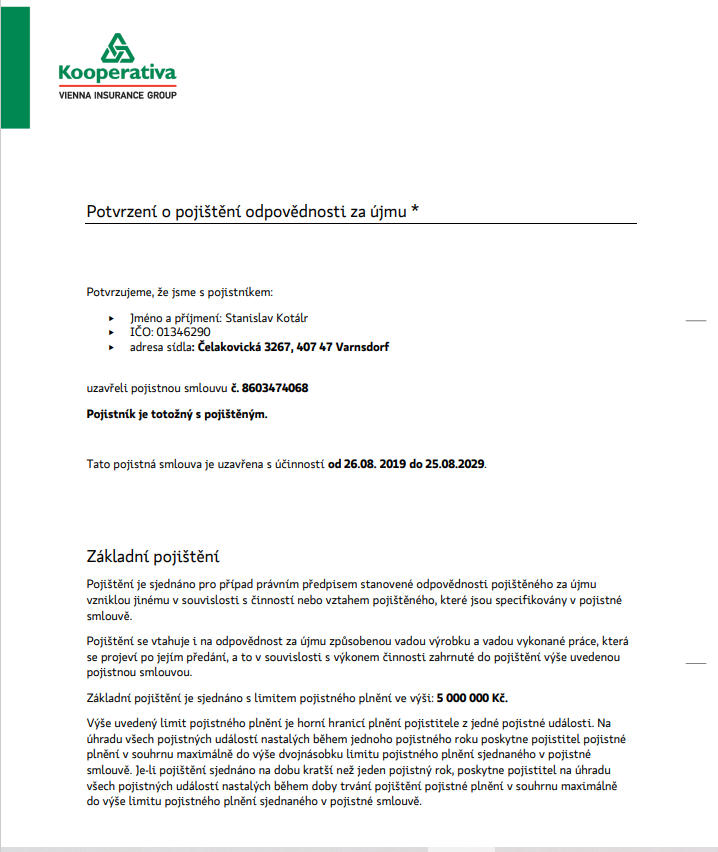 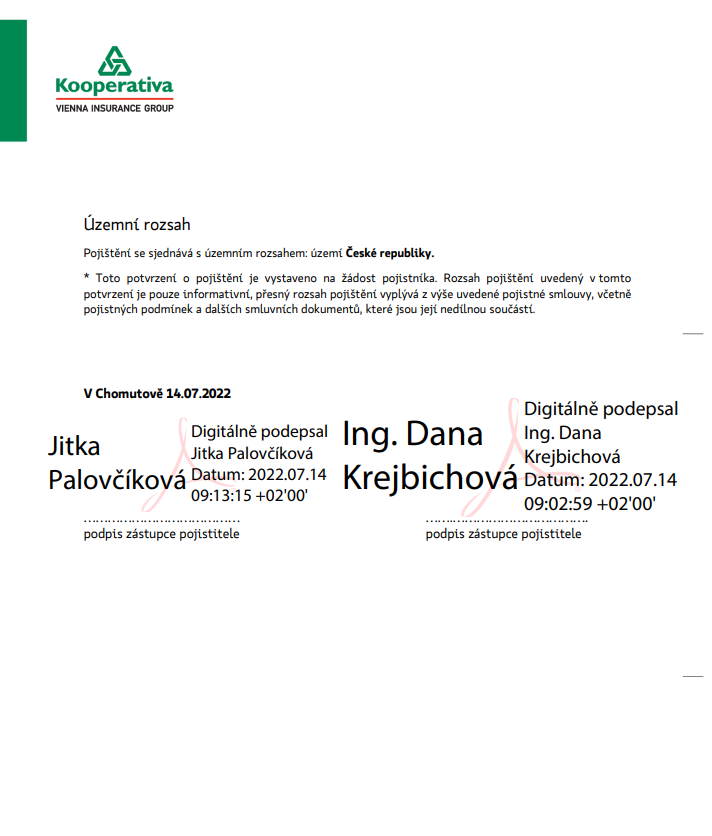 Příloha č.4 – Seznam poddodavatelůPROHLÁŠENÍ O PODDODAVATELÍCHProhlašuji, že výše uvedený dodavatel provede veřejnou zakázku samostatně bez poddodavatelů.Ve Varnsdorfu, dne 19. července 2022__________________________________Stanislav KotlárSpecifikace dodávkyPožadovaná hodnotaNabízená hodnota*Splněno ANO/NEChemické aerosolové dezinfekce 4 ksANOV rámci veřejné zakázky bude soutěženo 4 ks z toho 2 ks pro infekční odd. KV a 2 ks pro COS Cheb KKN a.s.Zadavatel nepřipouští žádné odchylky mimo rámec číselných hodnot parametrů uvedených níže*Uchazeč uvede údaje prokazující splnění požadovaných technických parametrů (u číselně vyjádřitelných hodnot uvede přímo nabízenou hodnotu parametru), případně uvede odkaz na přílohu nabídky, kde jsou tyto údaje uvedeny.V rámci veřejné zakázky bude soutěženo 4 ks z toho 2 ks pro infekční odd. KV a 2 ks pro COS Cheb KKN a.s.Zadavatel nepřipouští žádné odchylky mimo rámec číselných hodnot parametrů uvedených níže*Uchazeč uvede údaje prokazující splnění požadovaných technických parametrů (u číselně vyjádřitelných hodnot uvede přímo nabízenou hodnotu parametru), případně uvede odkaz na přílohu nabídky, kde jsou tyto údaje uvedeny.Obchodní název a typové označení přístrojeObchodní název a typové označení přístrojeNocospray 2Výrobce přístrojeVýrobce přístrojeOxypharm s.r.l.Požadované parametryPožadované parametryDezinfekce povrchů i vzduchuANOANOÚčinnost: virucidní, baktericidní, fungicidní, sporicidníANOANOÚčinnost proti COVID-19ANOANODotykový panelANOANODekontaminační poměr1ml / m³1ml/m3Ošetření velikosti / objemu místnosti10 m³ až 1 000 m³10-1000 m3hmotnostmax. 10 kg6kgDélka trvání rozptylu: 50 m³do 3 min3minDélka trvání rozptylu: 100 m³do 6 min6minPoužití nealergenních prostředkůANOANOOšetření bez zápachu a biologicky rozložitelnéANOANOPřípravky k dezinfekci na bázi peroxidu vodíku s koloidem dusičnanu stříbrnéhoANOANOValidováno včetně normy NF T 72281 (2014)ANOANONapájecí napětí230 V230 VVýkon1000 W1100 WAutomatické vypnutí, odložený startANOANOVeškeré příslušenství nutné k zahájení provozuANOANONázev veřejné zakázkyReactEU-98-KV a ReactEU-98-Cheb_Prostorová dezinfekce – část 2 – Chemické aerosolové dezinfekceObchodní firma nebo název(jedná-li se o právnickou osobu)Obchodní firma nebo jméno a příjmení(jedná-li se o fyzickou osobu)Stanislav KotlárSídlo(jedná-li se o právnickou osobu)Místo podnikání popř. místo trvalého pobytu(jedná-li se o fyzickou osobu)Čelakovická 3267, 40747 VarnsdorfIČ01342690Podpis dodavatele nebo osoby oprávněné jednat za dodavatelePodpis dodavatele nebo osoby oprávněné jednat za dodavateleTitul, jméno, příjmení, funkceStanislav KotlárDatum podpisu19. července 2022Podpis oprávněné osobyPROHLÁŠENÍ DODAVATELEPROHLÁŠENÍ DODAVATELEPROHLÁŠENÍ DODAVATELEPROHLÁŠENÍ DODAVATELEPROHLÁŠENÍ DODAVATELEPROHLÁŠENÍ DODAVATELEPROHLÁŠENÍ DODAVATELEPROHLÁŠENÍ DODAVATELEPROHLÁŠENÍ DODAVATELEnÁZEV VEŘEJNÉ ZAKÁZKYnÁZEV VEŘEJNÉ ZAKÁZKYnÁZEV VEŘEJNÉ ZAKÁZKYnÁZEV VEŘEJNÉ ZAKÁZKYnÁZEV VEŘEJNÉ ZAKÁZKYnÁZEV VEŘEJNÉ ZAKÁZKYnÁZEV VEŘEJNÉ ZAKÁZKYnÁZEV VEŘEJNÉ ZAKÁZKYnÁZEV VEŘEJNÉ ZAKÁZKYReactEU-98-KV a ReactEU-98-Cheb_Prostorová dezinfekceReactEU-98-KV a ReactEU-98-Cheb_Prostorová dezinfekceReactEU-98-KV a ReactEU-98-Cheb_Prostorová dezinfekceReactEU-98-KV a ReactEU-98-Cheb_Prostorová dezinfekceReactEU-98-KV a ReactEU-98-Cheb_Prostorová dezinfekceReactEU-98-KV a ReactEU-98-Cheb_Prostorová dezinfekceReactEU-98-KV a ReactEU-98-Cheb_Prostorová dezinfekceReactEU-98-KV a ReactEU-98-Cheb_Prostorová dezinfekceReactEU-98-KV a ReactEU-98-Cheb_Prostorová dezinfekcezADAVATEL:zADAVATEL:Karlovarská krajská nemocnice a.s.Karlovarská krajská nemocnice a.s.Karlovarská krajská nemocnice a.s.Karlovarská krajská nemocnice a.s.Karlovarská krajská nemocnice a.s.Karlovarská krajská nemocnice a.s.Karlovarská krajská nemocnice a.s.SÍDLO:SÍDLO:Bezručova 1190/19, 360 01 Karlovy VaryBezručova 1190/19, 360 01 Karlovy VaryBezručova 1190/19, 360 01 Karlovy VaryBezručova 1190/19, 360 01 Karlovy VaryIČO:IČO:26365804STATUTÁRNÍ ZÁSTUPCE:STATUTÁRNÍ ZÁSTUPCE:MUDr. Josef März, předseda představenstva a Ing. Martin Čvančara, MBA, člen představenstvaMUDr. Josef März, předseda představenstva a Ing. Martin Čvančara, MBA, člen představenstvaMUDr. Josef März, předseda představenstva a Ing. Martin Čvančara, MBA, člen představenstvaMUDr. Josef März, předseda představenstva a Ing. Martin Čvančara, MBA, člen představenstvaMUDr. Josef März, předseda představenstva a Ing. Martin Čvančara, MBA, člen představenstvaMUDr. Josef März, předseda představenstva a Ing. Martin Čvančara, MBA, člen představenstvaMUDr. Josef März, předseda představenstva a Ing. Martin Čvančara, MBA, člen představenstvaDRUH VZ:dodávkadodávkaREŽIM VZ:nadlimitníDRUH ŘÍZENÍ:DRUH ŘÍZENÍ:DRUH ŘÍZENÍ:Otevřené řízeníDODAVATEL……………………..DODAVATEL……………………..DODAVATEL……………………..DODAVATEL……………………..DODAVATEL……………………..DODAVATEL……………………..DODAVATEL……………………..DODAVATEL……………………..DODAVATEL……………………..NÁZEV DODAVATELE:NÁZEV DODAVATELE:Stanislav KotlárStanislav KotlárStanislav KotlárStanislav KotlárStanislav KotlárStanislav KotlárStanislav KotlárSÍDLO:SÍDLO:Čelakovická 3267, 407 47 VarnsdorfČelakovická 3267, 407 47 VarnsdorfČelakovická 3267, 407 47 VarnsdorfČelakovická 3267, 407 47 VarnsdorfČelakovická 3267, 407 47 VarnsdorfIČO:………01342690……………Zastoupený:Zastoupený:Stanislav KotlárStanislav KotlárStanislav KotlárStanislav KotlárStanislav KotlárStanislav KotlárStanislav Kotlár